О внесении изменений в план реализациимуниципальной программы « Культура»Истоминского сельского поселенияна 2014-2020 годы»В соответствии с Федеральным законом от 06.10.2003г. №131-ФЗ «Об общих принципах организации местного самоуправления в Российской Федерации», постановлением Администрации Истоминского сельского поселения от 15.08.2013г. № 284 «Об утверждении порядка разработки, реализации и оценки эффективности муниципальных программ Истоминского сельского поселения», с изменением бюджетных ассигнований.-ПОСТАНОВЛЯЮ:1. Внести изменения в план реализации  муниципальной программы «Культура» Истоминского сельского поселения на 2014год,  согласно приложению. 2. Постановление № 124-1 от 21.06.2014г. «О внесении изменений в  план реализации муниципальной программы « Культура» Истоминского сельского поселения на 2014-2020 годы»  считать утратившим силу.   3. Разместить постановление на официальном сайте Администрации Истоминского сельского поселения.          4. Контроль за  исполнением  настоящего   постановления  возложить  на  Заместителя  Главы  Администрации   Истоминского   сельского  поселения  Моисееву О.Н.Глава Истоминского сельского поселения                                                                                           А.И. КорниенкоПостановление вносит Зам главы администрацииМоисеева О.Н.Приложение к ПостановлениюГлавы Истоминскогосельского поселенияот 13.08.2014 г. № 164 План реализации муниципальной программы « Культура»Истоминского сельского поселения на 2014 годГлава Истоминского сельского поселения                                                                                                                         А.И. КорниенкоИсп. Моисеева О.Н. 88635049399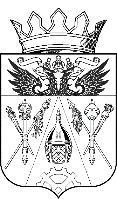 АДМИНИСТРАЦИЯ ИСТОМИНСКОГО СЕЛЬСКОГО ПОСЕЛЕНИЯПОСТАНОВЛЕНИЕАДМИНИСТРАЦИЯ ИСТОМИНСКОГО СЕЛЬСКОГО ПОСЕЛЕНИЯПОСТАНОВЛЕНИЕАДМИНИСТРАЦИЯ ИСТОМИНСКОГО СЕЛЬСКОГО ПОСЕЛЕНИЯПОСТАНОВЛЕНИЕАДМИНИСТРАЦИЯ ИСТОМИНСКОГО СЕЛЬСКОГО ПОСЕЛЕНИЯПОСТАНОВЛЕНИЕАДМИНИСТРАЦИЯ ИСТОМИНСКОГО СЕЛЬСКОГО ПОСЕЛЕНИЯПОСТАНОВЛЕНИЕАДМИНИСТРАЦИЯ ИСТОМИНСКОГО СЕЛЬСКОГО ПОСЕЛЕНИЯПОСТАНОВЛЕНИЕ13.08. 2014г.№ 164-1х. Островскогох. Островскогох. Островскогох. Островскогох. Островскогох. Островского№Наименование подпрограммы, основных мероприятийОтветственный исполнитель, соисполнитель, участник программыСрок реализацииОжидаемый результатОбъем ресурсного обеспечения (тыс. руб.)Объем ресурсного обеспечения (тыс. руб.)Объем ресурсного обеспечения (тыс. руб.)№Наименование подпрограммы, основных мероприятийОтветственный исполнитель, соисполнитель, участник программыСрок реализацииОжидаемый результатВсегоОбластной бюджетМестный бюджет1.Итого по муниципальной программеАдминистрация, МБУК ИСП «Дорожный СДК», МБУК ИСП «Дорожная СБ»ХХ10213,510213,52.Подпрограмма «Развитие культуры. Сельские библиотеки»Администрация, МБУК ИСП «Дорожная СБ»ХХ277427743. Основные мероприятия1.1Расходы на обеспечение деятельности (оказание услуг) муниципальных бюджетных учреждений муниципального образования «Истоминского сельское поселение» в рамках подпрограммы «Развитие культуры. Сельские библиотеки» муниципальной программы Истоминского сельского поселения «Культура»Администрация, МБУК ИСП «Дорожная СБ»31.12.2014г.Заключениемуниципальныхконтрактов наобеспечениемероприятий по обеспечению деятельности учреждений культуры 2581,62581,64.1.2 Мероприятия по текущему ремонту муниципальных учреждений культуры в рамках подпрограммы «Развитие культуры. Сельские библиотеки» муниципальной программы Истоминского сельского поселения «Культура»Администрация, МБУК ИСП «Дорожная СБ»31.12.2014 г.Создание комфортных условий для развития культурной жизни населения.15,015,05. 1.3 Мероприятия по капитальному ремонту муниципальных учреждений культуры в рамках подпрограммы «Развитие культуры. Сельские библиотеки» муниципальной программы Истоминского сельского поселения «Культура»Администрация, МБУК ИСП «Дорожная СБ»31.12.2014 г.Создание комфортных условий для развития культурной жизни населения.97,497,46. 1.4 Расходы на комплектование книжного фонда библиотеки в рамках подпрограммы «Развитие культуры» муниципальной программы Истоминского сельского поселения «Культура»Администрация, МБУК ИСП «Дорожная СБ»31.12.2014г.Обеспечение комплектования книжного фонда библиотек.80,080,07.Подпрограмма «Развитие культуры. Сельские дома культуры»Администрация, МБУК ИСП «Дорожный СДК», ХХ7439,57439,58.Основное мероприятие1.1 Расходы на обеспечение деятельности (оказание услуг) муниципальных бюджетных учреждений муниципального образования «Истоминского сельское поселение» в рамках подпрограммы «Развитие культуры» муниципальной программы Истоминского сельского поселения «Культура»Администрация, МБУК ИСП «Дорожный СДК»31.12.2014г.Заключениемуниципальныхконтрактов наобеспечениемероприятий по обеспечению деятельности учреждений культуры6863,66863,69.1.2 Мероприятия по текущему ремонту муниципальных учреждений культуры в рамках подпрограммы «Развитие культуры» муниципальной программы Истоминского сельского поселения «Культура»Администрация, МБУК ИСП «Дорожный СДК»31.12.2014г.Создание комфортных условий для развития культурной жизни населения.157,2157,210. Мероприятия по капитальному ремонту муниципальных учреждений культуры в рамках подпрограммы «Развитие культуры» муниципальной программы Истоминского сельского поселения «Культура»Администрация, МБУК ИСП «Дорожный СДК»31.12.2014г.Создание комфортных условий для развития культурной жизни населения.418,7418,711.Подпрограмма «Развитие культуры. Памятники»Администрация ХХ0,00,012.1.1Разработка проектно-сметной документации на строительство и реконструкцию объектов культурыАдминистрация31.12.2014г.Заключениемуниципальныхконтрактов наобеспечениемероприятий по разработке ПСД0,00,013.1.2Мероприятия по капитальному ремонту памятников Администрация31.12.2014г.Приведение памятников в удовлетворительное состояние.0,00,0